ΕΛΛΗΝΙΚΗ ΔΗΜΟΚΡΑΤΙΑ1ο ΗΜΕΡΗΣΙΟ ΓΥΜΝΑΣΙΟ ΠΕΥΚΗΣΔΙΕΥΘΥΝΣΗ Δ.Ε. Β΄ ΑΘΗΝΑΣΠΕΡΙΦΕΡΕΙΑΚΗ ΔΙΕΥΘΥΝΣΗ ΕΚΠΑΙΔΕΥΣΗΣ ΑΤΤΙΚΗΣΥΠΟΥΡΓΕΙΟ ΠΑΙΔΕΙΑΣ, ΘΡΗΣΚΕΥΜΑΤΩΝ ΚΑΙ ΠΟΛΙΤΙΣΜΟΥFax: 2106127448 Email: mail@1gym-pefkis.att.sch.gr2108027231ΚΟΡΑΗ ΚΑΙ ΚΑΖΑΝΤΖΑΚΗ ΠΕΥΚΗ 15121Αρ. Πρωτοκόλου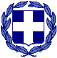 	ΠΕΥΚΗ  05/10/2023:291ΘΕΜΑ: Πρόσκληση εκδήλωσης ενδιαφέροντος ταξιδιωτικών γραφείων για μετακίνηση μαθητών της Γ΄ τάξης & καθηγητών του σχολείου μας στο Στρασβούργο (εκπαιδευτική επίσκεψη στα πλαίσια πρόσκλησης από το Ευρωκοινοβούλιο).Παρακαλούμε όσα ταξιδιωτικά γραφεία επιθυμούν, να εκδηλώσουν ενδιαφέρον και να υποβάλλουν τις προσφορές τους σχετικά με την τετραήμερη εκπαιδευτική επίσκεψη-μετακίνηση του Σχολείου μας.                                                                                                     Σας υπενθυμίζουμε ότι α) η προσφορά κατατίθεται κλειστή σε έντυπη μορφή (όχι με email  ή  Fax ) στο σχολείο.β) Με κάθε προσφορά κατατίθεται από το ταξιδιωτικό γραφείο απαραιτήτως και Υπεύθυνη δήλωση ότι διαθέτει βεβαίωση συνδρομής των νόμιμων προϋποθέσεων λειτουργίας τουριστικού γραφείου η οποία βρίσκεται σε ισχύ.γ) Θα γίνει παρακράτηση του 20% του συνολικού ποσού ως εγγύηση σε περίπτωση αθέτησης των όρων της συγκεκριμένης σύμβασης το οποίο θα αποδοθεί την επομένη της επιστροφής.δ) Παρακαλούμε όσα ταξιδιωτικά γραφεία καταθέσουν τις προσφορές τους να μείνουν σε αυτά που ζητάμε έτσι ώστε οι προσφορές τους να είναι συγκρίσιμες.ε) Στα κριτήρια επιλογής θα συνεκτιμηθούν: Η ποιότητα και η ασφάλεια των προτεινόμενων ξενοδοχείων , η εμπειρία, η φερεγγυότητα και η αξιοπιστία του διοργανωτή, η ποιότητα των προσφερόμενων υπηρεσιών, η παρεχόμενη ασφάλεια και εγγυήσεις για όσα επικαλείται και κάθε τι που βοηθά στην επιτυχή διοργάνωση και υλοποίηση της εκδρομής.στ) Θα ληφθούν υπόψη ΜΟΝΟΝ όσες προσφορές πληρούν στο απόλυτο τις ως άνω προδιαγραφές.                                                                                                                         Ο Δ/ΝΤΗΣ                                                                                                                                        ΜΑΡΜΑΓΓΙΟΛΗΣ ΙΩΑΝΝΗΣ1ΣΧΟΛΕΙΟ  1ο ΓΥΜΝΑΣΙΟ ΠΕΥΚΗΣ              2ΠΡΟΟΡΙΣΜΟΣ/ΟΙ-ΗΜΕΡΟΜΗΝΙΑ ΑΝΑΧΩΡΗΣΗΣ ΚΑΙ ΕΠΙΣΤΡΟΦΗΣΣΤΡΑΣΒΟΥΡΓΟ - ΑΠΟ 04-12-2023  ΕΩΣ 07-12-20233ΠΡΟΒΛΕΠΟΜΕΝΟΣ ΑΡΙΘΜΟΣ ΣΥΜΜΕΤΕΧΟΝΤΩΝ(ΜΑΘΗΤΕΣ-ΚΑΘΗΓΗΤΕΣ)ΜΑΘΗΤΕΣ 56  ΚΑΘΗΓΗΤΕΣ 44ΜΕΤΑΦΟΡΙΚΟ ΜΕΣΟ-ΠΡΟΣΘΕΤΕΣ ΠΡΟΔΙΑΓΡΑΦΕΣΑ) ΑεροπλάνοΑΝΑΧΩΡΗΣΗ με ΠΡΩΙΝΗ ΠΤΗΣΗ από ΑΘΗΝΑ για ΦΡΑΓΚΦΟΥΡΤΗ( με απευθείας πτήση στις 4-12-2023) και επιστροφή( με βραδυνή απευθείας πτήση) ΦΡΑΓΚΦΟΥΡΤΗ -ΑΘΗΝΑ στις 7-12-2023 .(Αποκλείονται low cost εταιρείες).Επιβεβαίωση από την εταιρεία των αεροπορικών θέσεων για το σχολείο μας και να περιλαμβάνει φόρο αεροδρομίου. Β) Σύγχρονο κλιματιζόμενο τουριστικό λεωφορείο  στην διάθεση του σχολείου μας σε όλη τη διάρκεια της εκδρομής, δηλαδή από την αναχώρηση από το σχολείο μέχρι και την επιστροφή σ’ αυτό.Το λεωφορείο να διαθέτει όλες τις προβλεπόμενες από την κείμενη Ελληνική νομοθεσία προδιαγραφές (έγγραφα καταλληλότητας του οχήματος, επαγγελματική άδεια οδήγησης , ελαστικά σε καλή κατάσταση  κ.λ.π.) 5ΚΑΤΗΓΟΡΙΑ ΚΑΤΑΛΥΜΑΤΟΣ-ΠΡΟΣΘΕΤΕΣ ΠΡΟΔΙΑΓΡΑΦΕΣ(ΜΟΝΟΚΛΙΝΑ/ΔΙΚΛΙΝΑ/ΤΡΙΚΛΙΝΑ-ΠΡΩΙΝΟ Ή ΗΜΙΔΙΑΤΡΟΦΗ) Τρεις (03) διανυκτερεύσεις σε ξενοδοχείο 3ων η 4ων  αστέρων σε κεντρικό ξενοδοχείο στην πόλη της Χαϊδελβέργης,με ημιδιατροφή ..Τα δωμάτια των μαθητών να είναι κατά βάση δίκλινα ή τρίκλινα  και των συνοδών καθηγητών μονόκλινα.6ΛΟΙΠΕΣ ΥΠΗΡΕΣΙΕΣ –ΠΑΡΟΧΕΣ-ΔΕΣΜΕΥΣΕΙΣ.Έλληνας συνοδός - ξεναγός του γραφείου σε όλη τη διάρκεια της εκδρομής (από την αναχώρηση από το χώρο του σχολείου έως και την επιστροφή στο ίδιο σημείο)..Συμβόλαιο ομαδικής και ατομικής  ασφάλισης όλων των μετακινούμενων μαθητών και εκπαιδευτικών.(Να επισυνάπτεται υποχρεωτικά στην προσφορά αναλυτικός πίνακας) ..Διασφάλιση πλήρους ιατροφαρμακευτικής περίθαλψης μαθητών και εκπαιδευτικών.  .Ασφάλιση αστικής επαγγελματικής ευθύνης διοργανωτή και πρόσθετη ασφάλιση κάλυψης εξόδων σε περίπτωση ατυχήματος ή ασθένειας με κάλυψη των εξόδων μεταφοράς σε περίπτωση ατυχήματος ή ασθένειας και έξτρα ταξιδιωτική ασφάλεια που να καλύπτει και περιστατικά Covid..Υπεύθυνη δήλωση του τουριστικού γραφείου ότι:  διαθέτει ασφαλιστική και φορολογική ενημερότητα, διαθέτει βεβαίωση συνδρομής των   νόμιμων προϋποθέσεων λειτουργίας.7ΤΕΛΙΚΗ ΣΥΝΟΛΙΚΗ ΤΙΜΗ ΟΡΓΑΝΩΜΕΝΟΥ ΤΑΞΙΔΙΟΥ(ΣΥΜΠΕΡΙΛΑΜΒΑΝΟΜΕΝΟΥ  Φ.Π.Α.).Η προσφορά να περιλαμβάνει τη συνολική τιμή και την επιβάρυνση ανά μαθητή, συμπεριλαμβανομένου του ΦΠΑ.. Ατομικές αποδείξεις πληρωμής ανά μαθητή.8ΚΑΤΑΛΗΚΤΙΚΗ ΗΜΕΡΟΜΗΝΙΑ ΚΑΙ ΩΡΑ ΥΠΟΒΟΛΗΣ ΠΡΟΣΦΟΡΑΣ11-10-2023  ΕΩΣ ΤΗΝ 10η π. μ.9ΗΜΕΡΟΜΗΝΙΑ ΚΑΙ ΩΡΑ ΑΝΟΙΓΜΑΤΟΣ ΠΡΟΣΦΟΡΩΝ11-10-2023 ΚΑΙ ΩΡΑ 13:00 π. μ.